Содержание1. Постановление администрации  сельского поселения Сергиевск муниципального района Сергиевский Самарской области№38 от 16 июля  2019г. «Об утверждении проекта планировки территории и проекта межевания территории объекта «Обустройство Михайловского нефтяного месторождения» в границах  сельского поселения Сергиевск муниципального района Сергиевский Самарской области»………………………...……………………………………………………………………………………………………………………………….32. ИНФОРМАЦИОННОЕ СООБЩЕНИЕ О ПРОВЕДЕНИИ АУКЦИОНА………………………………………………………………………...33. Постановление администрации  сельского поселения Светлодольск муниципального района Сергиевский Самарской области№29 от 15 июля  2019г. «О подготовке проекта межевания территории объекта: «Проект межевания территории в границах территориальной зоны «Зона застройки малоэтажными жилыми домами» Ж2, застроенной многоквартирными домами по адресам: Самарская обл., Сергиевский р-н, пос. Участок Сок, ул. Специалистов, д. 2; Самарская обл., Сергиевский р-н, пос. Участок Сок, ул. Специалистов, д. 4» в границах  сельского поселения Светлодольск муниципального района Сергиевский Самарской области»………………………...………………………………………….44  Постановление администрации  сельского поселения Воротнее муниципального района Сергиевский Самарской области№26 от 15 июля  2019г. «О подготовке проекта межевания территории объекта: «Проект межевания территории в границах территориальной зоны «Зона застройки малоэтажными жилыми домами» Ж2, застроенной многоквартирными домами по адресам: Самарская обл., Сергиевский р-н, с. Воротнее, ул. Почтовая, д. 2; Самарская обл., Сергиевский р-н, с. Воротнее, ул. Почтовая, д. 4» в границах  сельского поселения Воротнее муниципального района Сергиевский Самарской области»………………………...…………………………………………………………………….…55. Постановление администрации  сельского поселения Светлодольск муниципального района Сергиевский Самарской области№28 от 15 июля  2019г. «О подготовке проекта межевания территории объекта: «Проект межевания территории в границах территориальной зоны «Зона застройки малоэтажными жилыми домами» Ж2, застроенной многоквартирными домами по адресам: Самарская обл., Сергиевский р-н, пос. Новая Елховка, ул. Центральная, д. 1; Самарская обл., Сергиевский р-н, пос. Новая Елховка, ул. Центральная, д. 2; Самарская обл., Сергиевский р-н, пос. Новая Елховка, ул. Центральная, д. 3» в границах  сельского поселения Светлодольск муниципального района Сергиевский Самарской области»………………………...………………………………………………………………………………………………..….56  Постановление Главы  городского поселения Суходол муниципального района Сергиевский Самарской области№01 от 10 июля  2019г. «О проведении публичных слушаний по проекту межевания территории объекта «Проект межевания территории в границах элемента планировочной структуры - квартала, застроенного многоквартирными домами по адресам: Самарская обл., Сергиевский р-н, п.г.т. Суходол, ул. Победы, д. 20; Самарская обл., Сергиевский р-н, п.г.т. Суходол, ул. Школьная, д. 8; Самарская обл., Сергиевский р-н, п.г.т. Суходол, ул. Школьная, д. 10» в границах  городского поселения Суходол муниципального района Сергиевский Самарской области»………………………...…………………………………………………………………………………………………………………………...…..67. Постановление администрации  сельского поселения Светлодольск муниципального района Сергиевский Самарской области№29а от 15 июля  2019г. «О подготовке проекта планировки территории и проекта межевания территории объекта «Для подготовки документации по планировке территории проекта планировки и проекта межевания территории и образованию  85 (восьмидесяти пяти) земельных участков в квартале жилой застройки с размещением объектов индивидуального жилищного строительства в границах п. Светлодольск муниципального района  Сергиевский Самарской области»………………………...……………………………………………...………8АДМИНИСТРАЦИЯСЕЛЬСКОГО ПОСЕЛЕНИЯ  СЕРГИЕВСКМУНИЦИПАЛЬНОГО РАЙОНА СЕРГИЕВСКИЙСАМАРСКОЙ ОБЛАСТИПОСТАНОВЛЕНИЕ16 июля  2019г.                                                                                                                                                                                                                      №38Об утверждении проекта планировки территории и проекта межевания территории объекта «Обустройство Михайловского нефтяного месторождения» в границах  сельского поселения Сергиевск муниципального района Сергиевский Самарской областиВ соответствии со статьями 41 – 43, 46 Градостроительного кодекса Российской Федерации, учитывая протокол публичных слушаний по проекту планировки территории и проекту межевания территории, находящейся в границах сельского поселения Сергиевск муниципального района Сергиевский Самарской области, в проекте планировки территории и проекте межевания территории объекта «Обустройство Михайловского нефтяного месторождения» в границах  сельского поселения Сергиевск муниципального района Сергиевский Самарской области; заключение о результатах публичных слушаний по проекту планировки территории и проекту межевания территории от 10.07.2019 г., руководствуясь Федеральным законом от 06.10.2003 г. № 131-ФЗ «Об общих принципах организации местного самоуправлении в РФ», Администрация сельского поселения Сергиевск муниципального района Сергиевский Самарской областиПОСТАНОВЛЯЕТ:1. Утвердить проект планировки территории и проект межевания территории объекта «Обустройство Михайловского нефтяного месторождения» в границах  сельского поселения Сергиевск муниципального района Сергиевский Самарской области.2. Опубликовать настоящее постановление в газете «Сергиевский вестник» и разместить на сайте администрации муниципального района Сергиевский по адресу: http://sergievsk.ru/ в сети Интернет.3. Настоящее постановление вступает в силу со дня его официального опубликования.4. Контроль за выполнением настоящего постановления оставляю за собой.Глава сельского поселения Сергиевскмуниципального района СергиевскийМ.М. АрчибасовИНФОРМАЦИОННОЕ СООБЩЕНИЕ О ПРОВЕДЕНИИ АУКЦИОНАКомитет по управлению муниципальным имуществом муниципального района Сергиевский Самарской области, выступающий в качестве организатора аукциона, на основании Распоряжения Администрации муниципального района Сергиевский №996-р от 12.07.2019г. «О выставлении на аукцион на право заключения договоров аренды земельных участков, предназначенных для ведения сельскохозяйственной деятельности», сообщает, что 19 августа 2019 года в 11 часов 00 минут, по адресу: Самарская область, Сергиевский район, с. Сергиевск, ул. Ленина, д. 15А, каб. № 20 состоится аукцион, открытый по составу участников и по форме подачи предложения о цене, на право заключения договора аренды земельных участков по следующим лотам:Лот №1Земельный участок, площадь 133971,0 кв.м, кадастровый номер 63:31:0503002:187, категория земель: земли сельскохозяйственного назначения, вид разрешенного использования: для ведения сельскохозяйственной деятельности (земельные участки фонда перераспределения), расположенный по адресу: Самарская область, Сергиевский район, в границах колхоза «Красный Восток».Обременения: не зарегистрированы.Начальная цена предмета торгов: 13555,00 рублей в год.Шаг аукциона: 406,65 рублей.Сумма задатка: 13555,00 рублей.Срок аренды - 49 летЛот №2Земельный участок, площадь 50100,0 кв.м, кадастровый номер 63:31:0503001:12, категория земель: земли сельскохозяйственного назначения, вид разрешенного использования: для ведения сельскохозяйственной деятельности (земельные участки фонда перераспределения), расположенный по адресу: Самарская область, Сергиевский район, в границах колхоза «Красный Восток».Обременения: не зарегистрированы.Начальная цена предмета торгов: 5069,00 рублей в год.Шаг аукциона: 152,07 рублей.Сумма задатка: 5069,00 рублей.Срок аренды - 49 летЗаявки на участие в аукционе принимаются ежедневно в рабочие дни с 18 июля 2019г. по 14 августа 2019г. (выходные дни: суббота, воскресенье), с 9 00 до 16 00 ч. (перерыв с 12 00 до 13 00) в отделе приватизации и торгов Комитета по управлению муниципальным имуществом муниципального района Сергиевский, по адресу: Самарская область, Сергиевский район, с. Сергиевск, ул. Ленина, д. 15А, кабинет № 10 (тел. 8-84655-2-21-91).Дата определения участников аукциона: 16 августа  2019г.Регистрация участников аукциона будет осуществляться 19 августа 2019г. с 10-10 до 10-50 в отделе приватизации и торгов Комитета по управлению муниципальным имуществом  муниципального района Сергиевский, по адресу: Самарская область, Сергиевский район, с. Сергиевск, ул. Ленина, д. 15А, кабинет № 10 (тел. 8-84655-221-91)Для участия в аукционе заявители представляют следующие документы:1. Заявка на участие в аукционе по установленной форме с указанием реквизитов счета для возврата задатка. (В случае подачи заявки представителем претендента предъявляется доверенность).2. Копии документов, удостоверяющих личность (для физических лиц).3. Надлежащим образом заверенный перевод на русский язык документов о государственной регистрации юридического лица в соответствии с законодательством иностранного государства в случае, если заявителем является иностранное юридическое лицо;4. Документы, подтверждающие внесение задатка.Один заявитель вправе подать только одну заявку по каждому лоту на участие в аукционе.Заявители, признанные участниками аукциона, и заявители, не допущенные к участию в аукционе, уведомляются о принятом решении не позднее следующего рабочего дня после даты оформления данного решения протоколом рас-смотрения заявок на участие в аукционе, путем вручения им под расписку соответствующего уведомления либо направ-ления такого уведомления по почте заказным письмом.Организатор аукциона обязан вернуть внесенный задаток заявителю, не допущенному к участию в аукционе, в те-чение 3 рабочих дней со дня оформления протокола приема заявок на участие в аукционе.Основаниями не допуска заявителя к участию в аукционе являются:1) непредставление необходимых для участия в аукционе документов или представление недостоверных сведе-ний;2) не поступление задатка на дату рассмотрения заявок на участие в аукционе;3) подача заявки на участие в аукционе лицом, которое в соответствии с Земельным кодексом Российской Федера-ции и другими федеральными законами не имеет права быть участником конкретного аукциона, покупателем земельного участка или приобрести земельный участок в аренду;4) наличие сведений о заявителе, в реестре недобросовестных участников аукциона, предусмотренном пунктами 28 и 29 статьи 39.12 Земельного кодекса Российской Федерации.Порядок проведения аукциона.1. Аукцион проводится в указанном в извещении о проведении аукциона месте, в соответствующие день и час.2. Аукцион проводится в следующем порядке:а) аукцион ведет аукционист;б) аукцион начинается с оглашения аукционистом наименования, основных характеристик и начальной цены зе-мельного участка, «шага аукциона» и порядка проведения аукциона.«Шаг аукциона» устанавливается в размере 3 процентов начальной цены земельного участка и не изменяется в те-чение всего аукциона;в) участникам аукциона выдаются пронумерованные билеты, которые они поднимают после оглашения аукционистом начальной цены или начального размера арендной платы и каждой очередной цены  или размера арендной платы в случае, если готовы купить земельный участок или заключить договор аренды в соответствии с этой ценой или размером арендной платы;г) каждую последующую цену аукционист назначает путем увеличения текущей цены на «шаг аукциона». После объявления очередной цены аукционист называет номер билета участника аукциона, который первым поднял билет, и указывает на этого участника аукциона. Затем аукционист объявляет следующую цену в соответствии с «шагом аукцио-на»;д) при отсутствии участников аукциона, готовых купить земельный участок или заключить договор аренды в соответствии с названной аукционистом ценой, аукционист повторяет эту цену или размер арендной платы  3 раза.Если после троекратного объявления очередной цены или размера арендной платы  ни один из участников аукци-она не поднял билет, аукцион завершается. Победителем аукциона признается тот участник аукциона, номер билета которого был назван аукционистом последним;е) по завершении аукциона аукционист объявляет о продаже земельного участка или права на заключение договора его аренды, называет цену проданного земельного участка или размер арендной платы и номер билета победителя аукциона.Победителем аукциона признается лицо, предложившее наиболее высокую цену или размер арендной платы за выставленный на аукцион земельный участок. Победителем будет признан участник аукциона по его окончании, что будет оформлено протоколом о его результатах.Организатор аукциона обязан в течение 3 банковских дней со дня подписания протокола о результатах аукциона возвратить задаток участникам аукциона, которые не выиграли его.В случае, если Победитель аукциона уклонился от подписания протокола о результатах аукциона, заключения договора аренды или купли-продажи земельного участка, внесенный победителем аукциона задаток ему не возвраща-ется.Аукцион признается не состоявшимся, если: 1) в аукционе участвовало менее двух участников; 2) после трое-кратного объявления начальной цены предмета торгов ни один из участников не заявил о своем намерении приобрести предмет аукциона по начальной цене. В случае, если аукцион признан не состоявшимся по причине, указанной в п. 1, уполномоченный орган направляет единственному принявшему участие в аукционе участнику три экземпляра подписанного проекта договора аренды в десятидневный срок со дня составления протокола о результатах аукциона.Организатор аукциона обязан в течение 3 рабочих дней со дня подписания протокола о результатах аукциона возвратить задатки лицам, участвовавшим в аукционе, но не победившим в нем.Организатор аукциона вправе отказаться от проведения аукциона не позднее, чем за пять рабочих дней до дня проведения аукциона.Заявитель имеет право отозвать принятую организатором аукциона заявку до дня окончания срока приема заявок, уведомив об этом в письменной форме организатора аукциона. Организатор аукциона обязан возвратить внесенный задаток заявителю в течение трех рабочих дней со дня регистрации отзыва заявки. В случае отзыва заявки заявителем позднее дня окончания срока приема заявок задаток возвращается в порядке, установленном для участников аукциона.Не допускается заключение договора по результатам аукциона ранее, чем через десять дней со дня размещения информации о результатах аукциона на официальном сайте Российской Федерации в сети «Интернет».Банковские реквизиты для внесения задатка: Управление финансами администрации муниципального района Сергиевский (КУМИ муниципального района Сергиевский л/с 608030670), ИНН 6381001160, КПП 638101001, Р/С 40302810636015000068 в Отделении Самара г. Самара, БИК 043601001, КБК 60811105013050000120, ОКТМО 36638432 (Сергиевск), с пометкой – задаток для участия в аукционе, адрес земельного участка в отношении которого внесен задаток. Задаток можно внести с первого дня приема заявок на участие в аукционе на право заключения договора аренды земельного участка по день подачи заявки включительно, но не позднее срока окончания приема заявок на участие в аукционе. Документом, подтверждающим поступление задатка на счет организатора торгов, является выписка со счета организатора торгов.Проект договора аренды земельного участкасело Сергиевск Самарской области	                                                                                                                                     Дата заключения договораМуниципальное образование – муниципальный район Сергиевский Самарской области, именуемое в дальнейшем «Арендодатель», в лице ____ с одной стороны, и  ___________________________________________, именуемый в дальнейшем «Арендатор», с  другой  стороны,  заключили  настоящий  договор  о  нижеследующем: 1.	Предмет договора.1.1. «Арендодатель» передал, а «Арендатор» принял на праве аренды сроком на 49 лет, по результатам аукциона открытого по форме подачи предложения о размере арендной платы на право заключения договора аренды земельного участка, имеющего кадастровый номер: ______, площадь ____ кв. м., категория земель: земли сельскохозяйственного назначения, расположенный по адресу: _________, ____________________________________, вид разрешенного использования: ________________________(в дальнейшем именуемый «Участок») в качественном состоянии, как он есть. 1.2. «Арендодатель» распоряжается данным земельным участком в соответствии с Земельным Кодексом Российской Федерации, Законом Самарской области «О земле» № 94-ГД от 11.03.2005г.2.	Обременения земельного участка.2.1. Не зарегистрированы.3.	Срок договора.3.1	Срок аренды Участка устанавливается с _____ по _______.3.2	Договор вступает в силу с даты его государственной регистрации и распространяет свое действие на отношения возникшие с _______.4.	Арендная плата.4.1. Размер арендной платы за земельный участок, расположенный по адресу: _____________, согласно Протокола «_____________________» от ____ ___________ ________года, выданного Отделом приватизации и торгов Комитета по управлению муниципальным имуществом муниципального района Сергиевский, составляет ______ рублей в год.4.2. Ранее уплаченный задаток по договору о задатке в размере ____ рублей засчитывается в счет арендной платы. Арендная плата за период с _______ по ______ внесена Арендатором на момент заключения Договора полностью. Начиная с ______ арендная плата вносится Арендатором ежеквартально равными платежами по _______ до 10-го числа первого месяца квартала, следующего за отчетным, путем перечисления по следующим реквизитам:УФК по Самарской области (УФ МР Сергиевский СО КУМИ м.р. Сергиевский Самарской области л/с 04423003000), ИНН 6381001160, КПП 638101001, Р/С 40101810822020012001 в Отделении Самара г. Самара, БИК 043601001, КБК 60811105013050000120, ОКТМО 36638432.4.3. В платежном документе на перечисление арендной платы «Арендатор» указывает назначение платежа, дата и номер договора аренды, период, за который она вносится.4.4. Арендная плата начисляется с _______.4.5. Арендная плата ежегодно, но не ранее чем через год после заключения договора аренды земельного участка, изменяется в одностороннем порядке арендодателем на размер уровня инфляции, определяемый исходя из максимального уровня инфляции (потребительских цен), устанавливаемого в рамках прогноза социально-экономического развития Самарской области. Коэффициент инфляции на расчетный год определяется как произведение соответствующих максимальных планируемых ежегодных показателей инфляции (индекс потребительских цен, декабрь к декабрю) по состоянию на 1 января расчетного года. 4.6. Не использование Участка Арендатором не может служить основанием невнесения арендной платы.5.	Права и обязанности сторон.5.1. «Арендодатель» имеет право:5.1.1. Требовать досрочного расторжения Договора при использовании Участка не по целевому назначению, а также при использовании способами, приводящими к его порче, при не внесении арендной платы более чем за 6 месяцев, в случае не подписания Арендатором дополнительных соглашений к Договору и нарушения других условий настоящего Договора.5.1.2. На беспрепятственный доступ на территорию арендуемого земельного участка с целью его осмотра на предмет соблюдения условий Договора.5.1.3. На возмещение убытков, причиненных ухудшением качества Участка и экологической обстановки в результате хозяйственной деятельности арендатора, а также по иным основаниям, предусмотренным законодательством РФ. 5.2. «Арендодатель» обязан:5.2.1. Выполнять в полном объеме все условия Договора.5.2.2. Передать Арендатору участок по акту приема-передачи в срок не позднее трех дней с момента подписания настоящего договора.5.2.3. Письменно в месячный срок уведомить Арендатора об изменении номера счета для перечисления арендной платы.5.3. «Арендатор» имеет право:5.3.1. Использовать Участок на условиях, установленных Договором.5.4. «Арендатор» обязан:5.4.1. Выполнять в полном объеме все условия Договора.5.4.2.Использовать участок в соответствии с целевым назначением и разрешенным использованием.5.4.3. Уплачивать в размере и на условиях, установленных договором, арендную плату.5.4.4. Обеспечить Арендодателю (его законным представителям), представителям органов государственного земельного контроля доступ на Участок по их требованию.5.4.5. Письменно сообщить Арендодателю не позднее, чем за три месяца о предстоящем освобождении Участка, как в связи с окончанием срока действия Договора, так и при досрочном его освобождении.5.4.6. Не допускать действий, приводящих к ухудшению экологической обстановки на арендуемом земельном участке и прилегающих к нему территориях, а также выполнять работы по благоустройству территории.5.4.7. Письменно в десятидневный срок уведомить Арендодателя об изменении своих реквизитов.5.5. Арендодатель и Арендатор имеют иные права и несут иные обязанности, установленные законодательством РФ.6.	Ответственность сторон.6.1.  За нарушение условий Договора Стороны несут ответственность, предусмотренную законодательством РФ.6.2.  За нарушение срока внесения арендной платы по Договору Арендатор выплачивает Арендодателю пени.6.3. Уплата неустойки (пени) установленной настоящим Договором, не освобождает стороны от выполнения лежащих на них обязательств или устранения нарушений, а также от возмещения убытков, причиненных неисполнением или ненадлежащим исполнением обязательств, предусмотренных настоящим Договором.7.	Изменение, расторжение и прекращение Договора.7.1. Все изменения и (или) дополнения к Договору оформляются Сторонами в письменной форме дополнительным соглашением, которое вступает в силу с даты государственной регистрации и является неотъемлемой частью Договора.7.2. Договор может быть расторгнут по требованию Арендодателя по решению суда на основании и в порядке, установленном гражданским законодательством, а также в случаях, указанных в п. 5.1.1.8.	Рассмотрение и урегулирование споров.8.1. Все споры между Сторонами, возникающие по Договору, разрешаются в соответствии с законодательством РФ.9.	Неотъемлемой частью договора является.9.1. Договор составлен и подписан в 3-х экземплярах на ___ листах, имеющих одинаковую юридическую силу.9.2. Неотъемлемой частью договора является акт приема-передачи земельного участка.10.	Адреса и подписи  сторон.«Арендодатель»:Муниципальное образование – муниципальный район Сергиевский Самарской области.«Арендатор»:Форма заявки на участие в аукционеРегистрационный  номер_______ от "_____" ___________2019 годаПродавец: Комитет по управлениюмуниципальным имуществоммуниципального района СергиевскийСамарской областиЗаявка на участие в аукционе_____________________________________________________________________________________________________________________________( ФИО и  паспортные данные физ. лица)именуемый в дальнейшем ПРЕТЕНДЕНТ, принимая решение об участии в аукционе на право заключения договора аренды земельного участка, расположенного по адресу: ___________________________________________________________________________________________,  площадь ________________ м2,  кадастровый номер участка  ______________________________________. ОБЯЗУЮСЬ:Соблюдать условия аукциона, открытого по форме подачи предложения о цене, содержащиеся в информационном сообщении о проведении аукциона, а также условия проведения аукциона, открытого по форме подачи предложения о цене, установленные ст.39.12 Земельного Кодекса РФ № 136-ФЗ от 25.10.2001 года.В случае признания победителем аукциона ОБЯЗУЮСЬ заключить с Продавцом договор аренды земельного участка по истечении 10 дней со дня размещения информации о результатах аукциона на официальном сайте и уплатить Продавцу стоимость аренды земельного участка, установленную по результатам аукциона, открытого по форме подачи предложения о цене, в сроки, определяемые договором аренды.Я согласен с тем, что в случае признания меня победителем аукциона и моего отказа от заключения договора аренды, либо не внесения в срок установленной суммы платежа, сумма внесенного мною задатка остается в распоряжении Продавца.Адрес, реквизиты и телефон ЗАЯВИТЕЛЯ:________________________________________________________________________________________________________________________________________________________________________________________________________________ПРИЛОЖЕНИЯ:________________________________________________________________________________________________________________________________________________________________________________________________________________Даю согласие на обработку моих персональных данных, указанных в заявлении в порядке, установленном законодательством Российской Федерации о персональных данных.Заявка принята ПРОДАВЦОМ«___»__________2019 г.  в ____ч. _____мин.АДМИНИСТРАЦИЯСЕЛЬСКОГО ПОСЕЛЕНИЯ  СВЕТЛОДОЛЬСКМУНИЦИПАЛЬНОГО РАЙОНА СЕРГИЕВСКИЙСАМАРСКОЙ ОБЛАСТИПОСТАНОВЛЕНИЕ15 июля  2019г.                                                                                                                                                                                                                      №29О подготовке проекта межевания территории объекта: «Проект межевания территории в границах территориальной зоны «Зона застройки малоэтажными жилыми домами» Ж2, застроенной многоквартирными домами по адресам: Самарская обл., Сергиевский р-н, пос. Участок Сок, ул. Специалистов, д. 2; Самарская обл., Сергиевский р-н, пос. Участок Сок, ул. Специалистов, д. 4» в границах  сельского поселения Светлодольск муниципального района Сергиевский Самарской областиРассмотрев предложение ООО «ТЕХНО-ПЛАН» о подготовке проекта межевания территории, в соответствии со статьей 45 и 46 Градостроительного кодекса Российской Федерации, Администрация сельского поселения Светлодольск муниципального района Сергиевский Самарской областиПОСТАНОВЛЯЕТ:1. Подготовить проект межевания территории объекта: «Проект межевания территории в границах территориальной зоны «Зона застройки малоэтажными жилыми домами» Ж2, застроенной многоквартирными домами по адресам: Самарская обл., Сергиевский р-н, пос. Участок Сок, ул. Специалистов, д. 2; Самарская обл., Сергиевский р-н, пос. Участок Сок, ул. Специалистов, д. 4» в отношении территории, находящейся в границах сельского поселения Светлодольск муниципального района Сергиевский Самарской области, в кадастровом квартале 63:31:1005002 (схема расположения прилагается), с целью выделения элементов планировочной структуры, установления параметров планируемого развития элементов планировочной структуры, зон планируемого размещения вышеуказанного объекта, а также определения границ земельных участков, предназначенных для размещения  объекта «Проект межевания территории в границах территориальной зоны «Зона застройки малоэтажными жилыми домами» Ж2, застроенной многоквартирными домами по адресам: Самарская обл., Сергиевский р-н, пос. Участок Сок, ул. Специалистов, д. 2; Самарская обл., Сергиевский р-н, пос. Участок Сок, ул. Специалистов, д. 4» в срок до 31.12.2019 года.В указанный в настоящем пункте срок ООО  «ТЕХНО-ПЛАН» обеспечить представление в администрацию сельского поселения Светлодольск муниципального района Сергиевский Самарской области подготовленный проект межевания территории объекта: «Проект межевания территории в границах территориальной зоны «Зона застройки малоэтажными жилыми домами» Ж2, застроенной многоквартирными домами по адресам: Самарская обл., Сергиевский р-н, пос. Участок Сок, ул. Специалистов, д. 2; Самарская обл., Сергиевский р-н, пос. Участок Сок, ул. Специалистов, д. 4»2. Установить срок подачи физическими и (или) юридическими лицами предложений, касающихся порядка, сроков подготовки и содержания документации по межеванию территории, указанной в пункте 1 настоящего Постановления, до 22.07.2019 года.3. Опубликовать настоящее постановление в газете «Сергиевский вестник».4. Настоящее Постановление вступает в силу со дня его официального опубликования.5.	Контроль за выполнением настоящего постановления оставляю за собой.Глава сельского поселения Светлодольскмуниципального района СергиевскийН.В. Андрюхин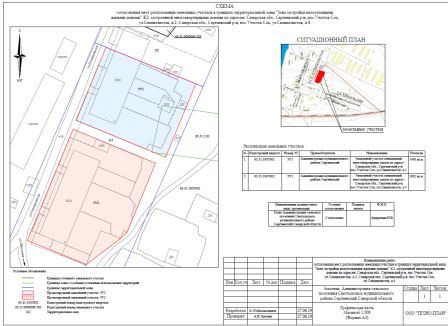 АДМИНИСТРАЦИЯСЕЛЬСКОГО ПОСЕЛЕНИЯ  ВОРОТНЕЕМУНИЦИПАЛЬНОГО РАЙОНА СЕРГИЕВСКИЙСАМАРСКОЙ ОБЛАСТИПОСТАНОВЛЕНИЕ15 июля  2019г.                                                                                                                                                                                                                      №26О подготовке проекта межевания территории объекта: «Проект межевания территории в границах территориальной зоны «Зона застройки малоэтажными жилыми домами» Ж2, застроенной многоквартирными домами по адресам: Самарская обл., Сергиевский р-н, с. Воротнее, ул. Почтовая, д. 2; Самарская обл., Сергиевский р-н, с. Воротнее, ул. Почтовая, д. 4» в границах  сельского поселения Воротнее муниципального района Сергиевский Самарской областиРассмотрев предложение ООО «ТЕХНО-ПЛАН» о подготовке проекта межевания территории, в соответствии со статьей 45 и 46 Градостроительного кодекса Российской Федерации, Администрация сельского поселения Воротнее муниципального района Сергиевский Самарской областиПОСТАНОВЛЯЕТ:1. Подготовить проект межевания территории объекта: «Проект межевания территории в границах территориальной зоны «Зона застройки малоэтажными жилыми домами» Ж2, застроенной многоквартирными домами по адресам: Самарская обл., Сергиевский р-н, с. Воротнее, ул. Почтовая, д. 2; Самарская обл., Сергиевский р-н, с. Воротнее, ул. Почтовая, д. 4» в отношении территории, находящейся в границах сельского поселения Воротнее муниципального района Сергиевский Самарской области, в кадастровом квартале 63:31:1707003 (схема расположения прилагается), с целью выделения элементов планировочной структуры, установления параметров планируемого развития элементов планировочной структуры, зон планируемого размещения вышеуказанного объекта, а также определения границ земельных участков, предназначенных для размещения  объекта «Проект межевания территории в границах территориальной зоны «Зона застройки малоэтажными жилыми домами» Ж2, застроенной многоквартирными домами по адресам: Самарская обл., Сергиевский р-н, с. Воротнее, ул. Почтовая, д. 2; Самарская обл., Сергиевский р-н, с. Воротнее, ул. Почтовая, д. 4» в срок до 31.12.2019 года.В указанный в настоящем пункте срок ООО  «ТЕХНО-ПЛАН» обеспечить представление в администрацию сельского поселения Воротнее муниципального района Сергиевский Самарской области подготовленный проект межевания территории объекта: «Проект межевания территории в границах территориальной зоны «Зона застройки малоэтажными жилыми домами» Ж2, застроенной многоквартирными домами по адресам: Самарская обл., Сергиевский р-н, с. Воротнее, ул. Почтовая, д. 2; Самарская обл., Сергиевский р-н, с. Воротнее, ул. Почтовая, д. 4»2. Установить срок подачи физическими и (или) юридическими лицами предложений, касающихся порядка, сроков подготовки и содержания документации по межеванию территории, указанной в пункте 1 настоящего Постановления, до 22.07.2019 года.3. Опубликовать настоящее постановление в газете «Сергиевский вестник».4. Настоящее Постановление вступает в силу со дня его официального опубликования.5. Контроль за выполнением настоящего постановления оставляю за собой.Глава сельского поселения Воротнеемуниципального района СергиевскийА.И. Сидельников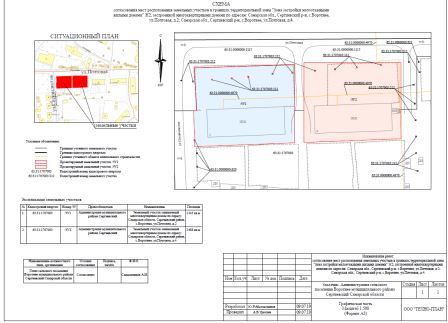 АДМИНИСТРАЦИЯСЕЛЬСКОГО ПОСЕЛЕНИЯ  СВЕТЛОДОЛЬСКМУНИЦИПАЛЬНОГО РАЙОНА СЕРГИЕВСКИЙСАМАРСКОЙ ОБЛАСТИПОСТАНОВЛЕНИЕ15 июля  2019г.                                                                                                                                                                                                                      №28О подготовке проекта межевания территории объекта: «Проект межевания территории в границах территориальной зоны «Зона застройки малоэтажными жилыми домами» Ж2, застроенной многоквартирными домами по адресам: Самарская обл., Сергиевский р-н, пос. Новая Елховка, ул. Центральная, д. 1; Самарская обл., Сергиевский р-н, пос. Новая Елховка, ул. Центральная, д. 2; Самарская обл., Сергиевский р-н, пос. Новая Елховка, ул. Центральная, д. 3» в границах  сельского поселения Светлодольск муниципального района Сергиевский Самарской областиРассмотрев предложение ООО «ТЕХНО-ПЛАН» о подготовке проекта межевания территории, в соответствии со статьей 45 и 46 Градостроительного кодекса Российской Федерации, Администрация сельского поселения Светлодольск муниципального района Сергиевский Самарской областиПОСТАНОВЛЯЕТ:1. Подготовить проект межевания территории объекта: «Проект межевания территории в границах территориальной зоны «Зона застройки малоэтажными жилыми домами» Ж2, застроенной многоквартирными домами по адресам: Самарская обл., Сергиевский р-н, пос. Новая Елховка, ул. Центральная, д. 1; Самарская обл., Сергиевский р-н, пос. Новая Елховка, ул. Центральная, д. 2; Самарская обл., Сергиевский р-н, пос. Новая Елховка, ул. Центральная, д. 3» в отношении территории, находящейся в границах сельского поселения Светлодольск муниципального района Сергиевский Самарской области, в кадастровом квартале 63:31:1017001 (схема расположения прилагается), с целью выделения элементов планировочной структуры, установления параметров планируемого развития элементов планировочной структуры, зон планируемого размещения вышеуказанного объекта, а также определения границ земельных участков, предназначенных для размещения  объекта «Проект межевания территории в границах территориальной зоны «Зона застройки малоэтажными жилыми домами» Ж2, застроенной многоквартирными домами по адресам: Самарская обл., Сергиевский р-н, пос. Новая Елховка, ул. Центральная, д. 1; Самарская обл., Сергиевский р-н, пос. Новая Елховка, ул. Центральная, д. 2; Самарская обл., Сергиевский р-н, пос. Новая Елховка, ул. Центральная, д. 3» в срок до 31.12.2019 года.В указанный в настоящем пункте срок ООО  «ТЕХНО-ПЛАН» обеспечить представление в администрацию сельского поселения Светлодольск муниципального района Сергиевский Самарской области подготовленный проект межевания территории объекта: «Проект межевания территории в границах территориальной зоны «Зона застройки малоэтажными жилыми домами» Ж2, застроенной многоквартирными домами по адресам: Самарская обл., Сергиевский р-н, пос. Новая Елховка, ул. Центральная, д. 1; Самарская обл., Сергиевский р-н, пос. Новая Елховка, ул. Центральная, д. 2; Самарская обл., Сергиевский р-н, пос. Новая Елховка, ул. Центральная, д. 3»2. Установить срок подачи физическими и (или) юридическими лицами предложений, касающихся порядка, сроков подготовки и содержания документации по межеванию территории, указанной в пункте 1 настоящего Постановления, до 22.07.2019 года.3. Опубликовать настоящее постановление в газете «Сергиевский вестник».4. Настоящее Постановление вступает в силу со дня его официального опубликования.5. Контроль за выполнением настоящего постановления оставляю за собой.Глава сельского поселения Светлодольскмуниципального района СергиевскийН.В. Андрюхин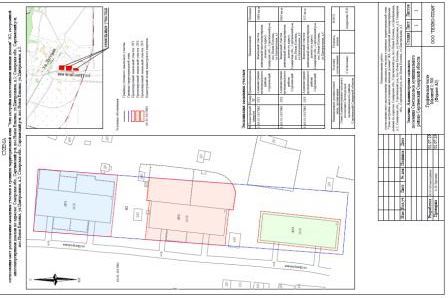 ГЛАВАГОРОДСКОГО ПОСЕЛЕНИЯ СУХОДОЛ МУНИЦИПАЛЬНОГО РАЙОНА СЕРГИЕВСКИЙСАМАРСКОЙ ОБЛАСТИПОСТАНОВЛЕНИЕ10 июля  2019г.                                                                                                                                                                                                                      №01О проведении публичных слушаний по проекту межевания территории объекта «Проект межевания территории в границах элемента планировочной структуры - квартала, застроенного многоквартирными домами по адресам: Самарская обл., Сергиевский р-н, п.г.т. Суходол, ул. Победы, д. 20; Самарская обл., Сергиевский р-н, п.г.т. Суходол, ул. Школьная, д. 8; Самарская обл., Сергиевский р-н, п.г.т. Суходол, ул. Школьная, д. 10» в границах  городского поселения Суходол муниципального района Сергиевский Самарской областиВ целях соблюдения права человека на благоприятные условия жизнедеятельности, прав и законных интересов правообладателей земельных участков и объектов капитального строительства в соответствии с частью 5 статьи 46 Градостроительного кодекса Российской Федерации, руководствуясь статьей 28 Федерального закона от 06 октября 2003 года № 131-ФЗ «Об общих принципах организации местного самоуправления в Российской Федерации», Уставом городского поселения Суходол муниципального района Сергиевский Самарской области, Порядком организации и проведения публичных слушаний в сфере градостроительной деятельности городского поселения Суходол муниципального района Сергиевский Самарской области, утвержденным решением Собрания представителей городского поселения Суходол муниципального района Сергиевский Самарской области 28 июня 2018 года № 21 постановляю:1. Провести на территории городского поселения Суходол муниципального района Сергиевский Самарской области публичные слушания по проекту межевания территории объекта «Проект межевания территории в границах элемента планировочной структуры - квартала, застроенного многоквартирными домами по адресам: Самарская обл., Сергиевский р-н, п.г.т. Суходол, ул. Победы, д. 20; Самарская обл., Сергиевский р-н, п.г.т. Суходол, ул. Школьная, д. 8; Самарская обл., Сергиевский р-н, п.г.т. Суходол, ул. Школьная, д. 10» в границах  городского поселения Суходол муниципального района Сергиевский Самарской области (далее – Объект). Утверждаемая часть проекта  межевания территории Объекта прилагается.2. Срок проведения публичных слушаний по проекту межевания территории Объекта - с 16 июля 2019 года по 14 августа 2019 года.3. Срок проведения публичных слушаний исчисляется со дня официального опубликования настоящего постановления до дня официального опубликования заключения о результатах публичных слушаний.4. Органом, уполномоченным на организацию и проведение публичных слушаний в соответствии с настоящим постановлением, является Администрация городского  поселения Суходол муниципального района Сергиевский Самарской области (далее Администрация).5. Представление участниками публичных слушаний предложений и замечаний по проекту межевания территории Объекта, а также их учет осуществляется в соответствии с Порядком организации и проведения публичных слушаний в сфере градостроительной деятельности городского поселения Суходол муниципального района Сергиевский Самарской области, утвержденным решением Собрания представителей городского поселения Суходол муниципального района Сергиевский Самарской области от 28 июня 2018 года № 21.6. Место проведения публичных слушаний (место ведения протокола публичных слушаний) в городском поселении Суходол муниципального района Сергиевский Самарской области: 446552, Самарская область, муниципальный район Сергиевский, пгт. Суходол, ул. Советская, д.11.7. Провести мероприятие по информированию жителей поселения по вопросу публичных слушаний в  городском поселении Суходол - 23.07.2019 года в 18.00 по адресу: 446552, Самарская область, муниципальный район Сергиевский, пгт. Суходол, ул. Советская, д.11.8. Администрации в целях доведения до населения информации о содержании проекта межевания территории Объекта, обеспечить организацию выставок, экспозиций, демонстрационных материалов в месте проведения публичных слушаний (месте ведения протокола публичных слушаний) и месте проведения мероприятия по информированию жителей поселения по вопросу публичных слушаний.9. Прием замечаний и предложений по проекту межевания территории Объекта от жителей поселения и иных заинтересованных лиц осуществляется по адресу, указанному в пункте 6 настоящего постановления, в рабочие дни с 10 часов до 19 часов, в субботу с 12 часов до 17 часов.10. Прием замечаний и предложений от жителей поселения и иных заинтересованных лиц по проекту межевания территории Объекта прекращается 07 августа 2019 года.11. Назначить лицом, ответственным за ведение протокола публичных слушаний, протокола мероприятия по информированию жителей поселения по вопросу публичных слушаний специалиста Администрации городского поселения Суходол муниципального района Сергиевский Самарской области, Рогову Елену Николаевну.12. Опубликовать настоящее постановление в газете «Сергиевский вестник».13. Администрации в целях заблаговременного ознакомления жителей поселения и иных заинтересованных лиц с проектом межевания территории Объекта обеспечить:- размещение проекта межевания территории Объекта на официальном сайте Администрации муниципального района Сергиевский в информационно-телекоммуникационной сети «Интернет» - http://www.sergievsk.ru;- беспрепятственный доступ к ознакомлению с проектом межевания территории Объекта в здании Администрации (в соответствии с режимом работы Администрации).14. В случае если настоящее постановление будет опубликовано позднее календарной даты начала публичных слушаний, указанной в пункте 2 настоящего постановления, то дата начала публичных слушаний исчисляется со дня официального опубликования настоящего постановления. При этом установленная в настоящем постановлении календарная дата, до которой осуществляется прием замечаний и предложений от жителей поселения и иных заинтересованных лиц, а также дата окончания публичных слушаний переносятся на соответствующее количество дней.Глава городского поселения Суходолмуниципального района СергиевскийСамарской областиВ.В. СапрыкинПРОЕКТ МЕЖЕВАНИЯ ТЕРРИТОРИИв границах элемента планировочной структуры - квартала, застроенного многоквартирными домами по адресам: Самарская обл., Сергиевский р-н, п.г.т. Суходол, ул. Победы, д. 20; Самарская обл., Сергиевский р-н, п.г.т. Суходол, ул. Школьная, д. 8; Самарская обл., Сергиевский р-н, п.г.т. Суходол, ул. Школьная, д. 10СОСТАВ1. Основная часть:- текстовая часть;- чертежи.2. Материалы по обоснованию:- исходные данные;- чертежи;- список использованных нормативных правовых актов.ТЕКСТОВАЯ ЧАСТЬСОДЕРЖАНИЕ1. Пояснительная записка;2. Перечень и сведения о площади образуемых земельных участков, в том числе возможные способы их образования;3. Сведения о границах территории, в отношении которой утвержден проект межевания, содержащие перечень координат характерных точек этих границ в системе координат МСК-63.1. Пояснительная запискаЦелью подготовки настоящего проекта межевания территории является образование трёх земельных участков (далее – ЗУ1, ЗУ2, ЗУ3) в границах элемента планировочной структуры – квартала, застроенного многоквартирными домами (далее – МКД) с кадастровыми номерами:- 63:31:1102004:129 по адресу: Самарская обл., Сергиевский р-н, п.г.т. Суходол, ул. Победы, д. 20;- 63:31:1102012:144 по адресу: Самарская обл., Сергиевский р-н, п.г.т. Суходол, ул. Школьная, д. 8;- 63:31:1102005:175 по адресу: Самарская обл., Сергиевский р-н, п.г.т. Суходол, ул. Школьная, д. 10;и обусловлено тем, что в указанном случае образование земельных участков, согласно подпункту 4 пункта 3 статьи 11.3 Земельного кодекса Российской Федерации, осуществляется исключительно в соответствии с утвержденным проектом межевания территории.Решение о подготовке настоящего проекта межевания территории принято Администрацией городского поселения Суходол муниципального района Сергиевский Самарской области путём издания постановления от 02.07.2019 № 23 «О подготовке проекта межевания территории объекта: «Проект межевания территории в границах элемента планировочной структуры - квартала, застроенного многоквартирными домами по адресам: Самарская обл., Сергиевский р-н, п.г.т. Суходол, ул. Победы, д. 20; Самарская обл., Сергиевский р-н, п.г.т. Суходол, ул. Школьная, д. 8; Самарская обл., Сергиевский р-н, п.г.т. Суходол, ул. Школьная, д. 10» в границах  городского поселения Суходол муниципального района Сергиевский Самарской области».Согласно карте градостроительного зонирования городского поселения Суходол муниципального района Сергиевский Самарской области в составе Правил землепользования и застройки городского поселения Суходол муниципального района Сергиевский Самарской области (далее – ПЗЗ), утверждённых решением собрания представителей городского поселения Суходол муниципального района Сергиевский Самарской области от 20.12.2013 № 30  (в редакции решения собрания представителей городского поселения Суходол муниципального района Сергиевский Самарской области от 13.12.2017 № 32), ЗУ1, ЗУ2 и ЗУ3 располагаются в границах территориальной зоны Ж2 Зона застройки малоэтажными жилыми домами, в связи с чем, их основным видом разрешённого использования (далее – ВРИ) является – Малоэтажная многоквартирная жилая застройка. Указанный ВРИ включает в себя:- размещение малоэтажного многоквартирного жилого дома (дом, пригодный для постоянного проживания, высотой до 4 этажей, включая мансардный);- разведение декоративных и плодовых деревьев, овощных и ягодных культур;- размещение индивидуальных гаражей и иных вспомогательных сооружений;- обустройство спортивных и детских площадок, площадок отдыха;- размещение объектов обслуживания жилой застройки во встроенных, пристроенных и встроенно-пристроенных помещениях малоэтажного многоквартирного дома, если общая площадь таких помещений в малоэтажном многоквартирном доме не составляет более 15% общей площади помещений дома.Площадь ЗУ1 составляет 1304 кв.м, из которых 491 кв.м занимает МКД с кадастровым номером 63:31:1102004:129 по адресу: Самарская обл., Сергиевский р-н, п.г.т. Суходол, ул. Победы, д. 20, а 813 кв.м занимаются элементами озеленения и благоустройства, иными предназначенными для обслуживания, эксплуатации и благоустройства МКД и расположенными на ЗУ1 объектами.Площадь ЗУ2 составляет 1420 кв.м, из которых 484 кв.м занимает МКД с кадастровым номером 63:31:1102012:144 по адресу: Самарская обл., Сергиевский р-н, п.г.т. Суходол, ул. Школьная, д. 8, а 936 кв.м занимаются элементами озеленения и благоустройства, иными предназначенными для обслуживания, эксплуатации и благоустройства МКД и расположенными на ЗУ2 объектами.Площадь ЗУ3 составляет 895 кв.м, из которых 486 кв.м занимает МКД с кадастровым номером 63:31:1102005:175 по адресу: Самарская обл., Сергиевский р-н, п.г.т. Суходол, ул. Школьная, д. 10, а 409 кв.м занимаются элементами озеленения и благоустройства, иными предназначенными для обслуживания, эксплуатации и благоустройства МКД и расположенными на ЗУ3 объектами.Настоящий проект межевания не предусматривает образование земельных участков, которые будут отнесены к территориям общего пользования или имуществу общего пользования, в том числе в отношении которых предполагаются резервирование и (или) изъятие для государственных или муниципальных нужд. В отношении территории в границах элемента планировочной структуры - квартала, застроенного многоквартирными домами по адресам: Самарская обл., Сергиевский р-н, п.г.т. Суходол, ул. Победы, д. 20; Самарская обл., Сергиевский р-н, п.г.т. Суходол, ул. Школьная, д. 8; Самарская обл., Сергиевский р-н, п.г.т. Суходол, ул. Школьная, д. 10, отсутствует проект планировки территории. Подготовка настоящего проекта межевания территории осуществляется не в целях определения местоположения границ образуемых и (или) изменяемых лесных участков. В связи с чем, текстовая часть настоящего проекта межевания не содержит сведений, предусмотренных пунктами 2-4 части 5 статьи 43 Градостроительного кодекса Российской Федерации.В свою очередь, неотображение на чертежах межевания территории сведений, предусмотренных пунктами 2, 3, 5 части 6 статьи 43 Градостроительного кодекса Российской Федерации, также обусловлено отсутствием проекта планировки территории в границах элемента планировочной структуры - квартала, застроенного многоквартирными домами по адресам: Самарская обл., Сергиевский р-н, п.г.т. Суходол, ул. Победы, д. 20; Самарская обл., Сергиевский р-н, п.г.т. Суходол, ул. Школьная, д. 8; Самарская обл., Сергиевский р-н, п.г.т. Суходол, ул. Школьная, д. 10, а также тем, что целью подготовки настоящего проекта межевания территории не является установление, изменение красных линий, в соответствии с пунктом 2 части 2 статьи 43 Градостроительного кодекса Российской Федерации, и отсутствием публичных сервитутов.2. Перечень и сведения о площади образуемых земельных участков3. Сведения о границах территории, в отношении которой утвержден проект межевания, содержащие перечень координат характерных точек этих границ в системе координат МСК-63ЧЕРТЕЖИ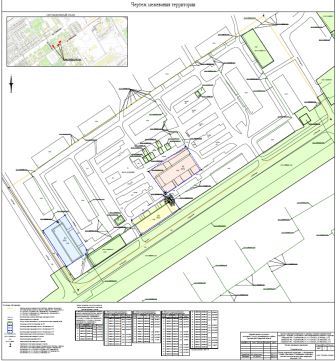 МАТЕРИАЛЫ ПО ОБОСНОВАНИЮ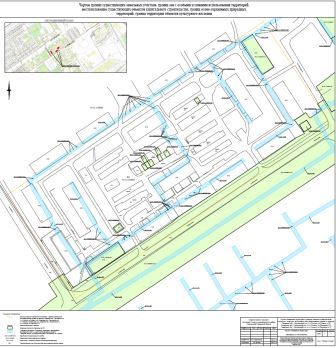 Исходные данныеСписок использованных нормативных правовых актов1. Земельный кодекс Российской Федерации;2. Градостроительный кодекс Российской Федерации;3. Гражданский кодекс Российской Федерации;4. Жилищный кодекс Российской Федерации;5. Федеральный закон от 25.10.2001 № 137-ФЗ «О введении в действие Земельного кодекса Российской Федерации»;6. Федеральный закон от 13.07.2015 № 218-ФЗ «О государственной регистрации недвижимости»;7. Методические рекомендации по проведению работ по формированию земельных участков, на которых расположены многоквартирные дома, утверждённые приказом Минстроя России от 07.03.2019 № 153/пр;8. СП 59.13330.2016. «Свод правил. Доступность зданий и сооружений для маломобильных групп населения. Актуализированная редакция СНиП 35-01-2001», утверждённых приказом Минстроя России от 14.11.2016 № 798/пр;9. СП 42.13330.2016. «Свод правил. Градостроительство. Планировка и застройка городских и сельских поселений. Актуализированная редакция СНиП 2.07.01-89*», утверждённых приказом Минстроя России от 30.12.2016 № 1034/пр;10. Правила землепользования и застройки городского поселения Суходол муниципального района Сергиевский Самарской области, утверждённые решением собрания представителей городского поселения Суходол муниципального района Сергиевский Самарской области от  20.12.2013 № 30  (в редакции решения собрания представителей городского поселения Суходол муниципального района Сергиевский Самарской области от 13.12.2017 № 32).АДМИНИСТРАЦИЯСЕЛЬСКОГО ПОСЕЛЕНИЯ  СВЕТЛОДОЛЬСКМУНИЦИПАЛЬНОГО РАЙОНА СЕРГИЕВСКИЙСАМАРСКОЙ ОБЛАСТИПОСТАНОВЛЕНИЕ15 июля  2019г.                                                                                                                                                                                                                      №29аО подготовке проекта планировки территории и проекта межевания территории объекта «Для подготовки документации по планировке территории проекта планировки и проекта межевания территории и образованию  85 (восьмидесяти пяти) земельных участков в квартале жилой застройки с размещением объектов индивидуального жилищного строительства в границах п. Светлодольск муниципального района  Сергиевский Самарской области»Рассмотрев предложение Комитета по управлению имуществом муниципального района Сергиевский Самарской области о подготовке проекта планировки территории и проекта межевания территории, в соответствии со статьей 45 и 46 Градостроительного кодекса Российской Федерации, Администрация сельского поселения Светлодольск муниципального района Сергиевский Самарской областиПОСТАНОВЛЯЕТ:1. Подготовить проект планировки территории и проект межевания территории объекта «Для подготовки документации по планировке территории проекта планировки и проекта межевания территории и образованию  85 (восьмидесяти пяти) земельных участков в квартале жилой застройки с размещением объектов индивидуального жилищного строительства в границах п. Светлодольск муниципального района  Сергиевский Самарской области» в отношении территории, находящейся в границах  кадастрового квартала 63:31:1010001  сельского поселения Светлодольск муниципального района Сергиевский Самарской области (схема расположения прилагается), с целью выделения элементов планировочной структуры, установления параметров планируемого развития элементов планировочной структуры, зон планируемого размещения вышеуказанного объекта, а также определения границ земельных участков, предназначенных для размещения  объекта «Для подготовки документации по планировке территории проекта планировки и проекта межевания территории и образованию  85 (восьмидесяти пяти) земельных участков в квартале жилой застройки с размещением объектов индивидуального жилищного строительства в границах п. Светлодольск муниципального района  Сергиевский Самарской области» в срок до 31 декабря  2019 года.В указанный в настоящем пункте срок Комитету по управлению имуществом муниципального района Сергиевский Самарской области обеспечить представление в администрацию сельского поселения Светлодольск муниципального района Сергиевский Самарской области подготовленный проект планировки территории и проект межевания территории объекта «Для подготовки документации по планировке территории проекта планировки и проекта межевания территории и образованию  85 (восьмидесяти пяти) земельных участков в квартале жилой застройки с размещением объектов индивидуального жилищного строительства в границах п. Светлодольск муниципального района  Сергиевский Самарской области».2. Установить срок подачи физическими и (или) юридическими лицами предложений, касающихся порядка, сроков подготовки и содержания документации по планировке территории, указанной в пункте 1 настоящего Постановления, до 23.07.2019 г.3. Опубликовать настоящее постановление в газете «Сергиевский вестник».4. Настоящее Постановление вступает в силу со дня его официального опубликования.5. Контроль за выполнением настоящего постановления оставляю за собой.Глава сельского поселения Светлодольскмуниципального района СергиевскийН.В. Андрюхин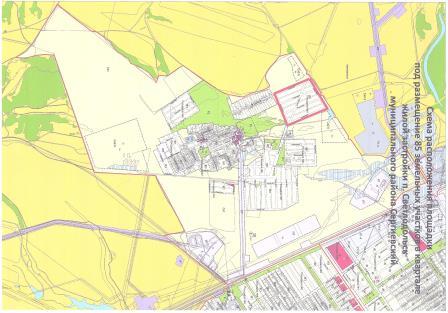 Подпись ПРЕТЕНДЕНТА_________________                                                          Подпись ПРОДАВЦА                                                          _________________№ п/пНаименованиеПлощадь в кв.мСпособ образованияВид разрешённого использования1Образуемый земельный участок :ЗУ11304Образование земельных участков из земель или земельных участков, находящихся в государственной или муниципальной собственностиМалоэтажная многоквартирная жилая застройка2Образуемый земельный участок :ЗУ21420Образование земельных участков из земель или земельных участков, находящихся в государственной или муниципальной собственностиМалоэтажная многоквартирная жилая застройка3Образуемый земельный участок :ЗУ3895Образование земельных участков из земель или земельных участков, находящихся в государственной или муниципальной собственностиМалоэтажная многоквартирная жилая застройкаЭлемент планировочной структуры - квартал, застроенный многоквартирными домами по адресам: Самарская обл., Сергиевский р-н, п.г.т. Суходол, ул. Победы, д. 20; Самарская обл., Сергиевский р-н, п.г.т. Суходол, ул. Школьная, д. 8; Самарская обл., Сергиевский р-н, п.г.т. Суходол, ул. Школьная, д. 10Элемент планировочной структуры - квартал, застроенный многоквартирными домами по адресам: Самарская обл., Сергиевский р-н, п.г.т. Суходол, ул. Победы, д. 20; Самарская обл., Сергиевский р-н, п.г.т. Суходол, ул. Школьная, д. 8; Самарская обл., Сергиевский р-н, п.г.т. Суходол, ул. Школьная, д. 10Элемент планировочной структуры - квартал, застроенный многоквартирными домами по адресам: Самарская обл., Сергиевский р-н, п.г.т. Суходол, ул. Победы, д. 20; Самарская обл., Сергиевский р-н, п.г.т. Суходол, ул. Школьная, д. 8; Самарская обл., Сергиевский р-н, п.г.т. Суходол, ул. Школьная, д. 10Элемент планировочной структуры - квартал, застроенный многоквартирными домами по адресам: Самарская обл., Сергиевский р-н, п.г.т. Суходол, ул. Победы, д. 20; Самарская обл., Сергиевский р-н, п.г.т. Суходол, ул. Школьная, д. 8; Самарская обл., Сергиевский р-н, п.г.т. Суходол, ул. Школьная, д. 10Элемент планировочной структуры - квартал, застроенный многоквартирными домами по адресам: Самарская обл., Сергиевский р-н, п.г.т. Суходол, ул. Победы, д. 20; Самарская обл., Сергиевский р-н, п.г.т. Суходол, ул. Школьная, д. 8; Самарская обл., Сергиевский р-н, п.г.т. Суходол, ул. Школьная, д. 10Назв. точкиКоординатыКоординатыРасстояниеДирекционный уголНазв. точкиXYРасстояниеДирекционный уголт1466399,552246092,80327,8555°55'01"т2466583,282246364,34131,54147°01'01"т3466472,942246435,95325,32235°55'01"т4466290,632246166,50131,52325°55'01"т1466399,552246092,80Образуемый земельный участок :ЗУ1 площадью 1304 кв.мОбразуемый земельный участок :ЗУ1 площадью 1304 кв.мОбразуемый земельный участок :ЗУ1 площадью 1304 кв.мОбразуемый земельный участок :ЗУ1 площадью 1304 кв.мОбразуемый земельный участок :ЗУ1 площадью 1304 кв.мНазв. точкиКоординатыКоординатыРасстояниеДирекционный уголНазв. точкиXYРасстояниеДирекционный угол1466353,722246129,2228,5554°49'26"2466370,172246152,5643,76147°44'01"3466333,172246175,924,64193°42'25"4466328,662246174,8224,57236°55'28"5466315,252246154,2345,89326°58'17"1466353,722246129,226466363,122246144,710,2592°17'26"7466363,112246144,960,25177°42'34"8466362,862246144,970,25272°17'26"9466362,872246144,720,25357°42'34"6466363,122246144,71Образуемый земельный участок :ЗУ2 площадью 1420 кв.мОбразуемый земельный участок :ЗУ2 площадью 1420 кв.мОбразуемый земельный участок :ЗУ2 площадью 1420 кв.мОбразуемый земельный участок :ЗУ2 площадью 1420 кв.мОбразуемый земельный участок :ЗУ2 площадью 1420 кв.мНазв. точкиКоординатыКоординатыРасстояниеДирекционный уголНазв. точкиXYРасстояниеДирекционный угол10466416,992246241,6447,8056°03'14"11466443,662246281,3129,88146°16'22"12466418,812246297,9046,49235°30'24"13466392,482246259,5830,37323°48'22"10466416,992246241,6414466394,712246259,450,2590°00'00"15466394,712246259,700,25182°17'26"16466394,462246259,690,25270°00'00"17466394,462246259,440,252°17'26"14466394,712246259,45Образуемый земельный участок :ЗУ3 площадью 895 кв.мОбразуемый земельный участок :ЗУ3 площадью 895 кв.мОбразуемый земельный участок :ЗУ3 площадью 895 кв.мОбразуемый земельный участок :ЗУ3 площадью 895 кв.мОбразуемый земельный участок :ЗУ3 площадью 895 кв.мНазв. точкиКоординатыКоординатыРасстояниеДирекционный уголНазв. точкиXYРасстояниеДирекционный угол18466364,692246223,6849,0956°06'10"19466392,072246264,4318,16145°57'04"20466377,022246274,6049,39236°04'42"21466349,462246233,6218,19326°52'09"18466364,692246223,6822466388,952246263,900,2590°00'00"23466388,952246264,150,25180°00'00"24466388,702246264,150,25270°00'00"25466388,702246263,900,250°00'00"22466388,952246263,9026466387,382246264,980,2590°00'00"27466387,382246265,230,25177°42'34"28466387,132246265,240,25270°00'00"29466387,132246264,990,25357°42'34"26466387,382246264,9830466386,052246266,220,2590°00'00"31466386,052246266,470,25180°00'00"32466385,802246266,470,25270°00'00"33466385,802246266,220,250°00'00"30466386,052246266,2234466384,632246263,360,2590°00'00"35466384,632246263,610,25177°42'34"36466384,382246263,620,25270°00'00"37466384,382246263,370,25357°42'34"34466384,632246263,3638466384,022246263,320,2590°00'00"39466384,022246263,570,25180°00'00"40466383,772246263,570,25270°00'00"41466383,772246263,320,250°00'00"38466384,022246263,32№ п/пНаименование документаРеквизиты документа1Кадастровый план территории№ 63-00-102/19-466201, филиал Федерального государственного бюджетного учреждения «Федеральная кадастровая палата Федеральной службы государственной регистрации, кадастра и картографии» по Самарской области, 11.06.20192Выписка из Единого государственного реестра недвижимости об объекте недвижимости№ 99/2019/271822828, ФГИС ЕГРН, 09.07.20193Выписка из Единого государственного реестра недвижимости об объекте недвижимости№ 99/2019/271822899, ФГИС ЕГРН, 09.07.20194Выписка из Единого государственного реестра недвижимости об объекте недвижимости№ 99/2019/271822795, ФГИС ЕГРН, 09.07.20195Карта градостроительного зонирования городского поселения Суходол муниципального района Сергиевский Самарской областиГУП институт «ТеррНИИгражданпроект», 2011 г. М 1:10000Соучредители:- Собрание представителей муниципального района Сергиевский Самарской области;- Администрации городского, сельских поселений муниципального района Сергиевский Самарской области.Газета изготовлена в администрации муниципального района Сергиевский Самарской области: 446540, Самарская область, Сергиевский район, с. Сергиевск, ул. Ленина, 22.Тел: (84655) 2-15-35Гл. редактор: Е.А. Шабанова«Сергиевский вестник»Номер подписан в печать 16.07.2019 г.в 09:00, по графику - в 09:00.Тираж 18 экз.Адрес редакции и издателя: с. Сергиевск,ул. Ленина, 22.«Бесплатно»